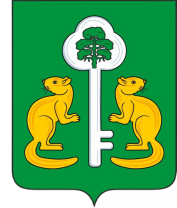 16.12.2022 №363РОССИЙСКАЯ ФЕДЕРАЦИЯИРКУТСКАЯ ОБЛАСТЬЧУНСКИЙ РАЙОНЛЕСОГОРСКОЕ МУНИЦИПАЛЬНОЕ ОБРАЗОВАНИЕАДМИНИСТРАЦИЯПОСТАНОВЛЕНИЕО признании утратившим силу муниципального нормативного правового акта, о внесении изменений и дополнений в Перечень муниципальных программ Лесогорского муниципального образования, реализуемых с 2021 годаВ целях приведения Перечня муниципальных программ Лесогорского муниципального образования, реализуемых с 2021 года в соответствие с проектом бюджета Лесогорского муниципального образования на 2023 год и плановый период 2024-2025 годов,1.Постановление администрации Лесогорского муниципального образования №213 от 04.08.2021 года «Об утверждении муниципальной программы Лесогорского муниципального образования «Профилактика распространения ВИЧ-инфекции среди населения Лесогорского муниципального образования на 2021-2023 годы» признать утратившим силу и исключить из Перечня муниципальных программ Лесогорского муниципального образования, реализуемых с 2021 года.2. Муниципальную программу «Безопасность» на 2021- 2025 годы, утвержденную постановлением администрации Лесогорского муниципального образования №89 от 01.04.2021 года дополнить подпрограммой 5 «Профилактика распространения ВИЧ-инфекции среди населения Лесогорского муниципального образования».3.Перечень муниципальных программ Лесогорского муниципального образования, реализуемых с 2021 года, привести в соответствие с внесенными изменениями.4.Контроль за исполнением настоящего постановления оставляю за собой.5.Настоящее постановление подлежит опубликованию в газете «Лесогорский вестник» и размещению на официальном сайте администрации Лесогорского муниципального образования в сети Интернет.Глава администрацииЛесогорского муниципального образованияП.А. Каширцев